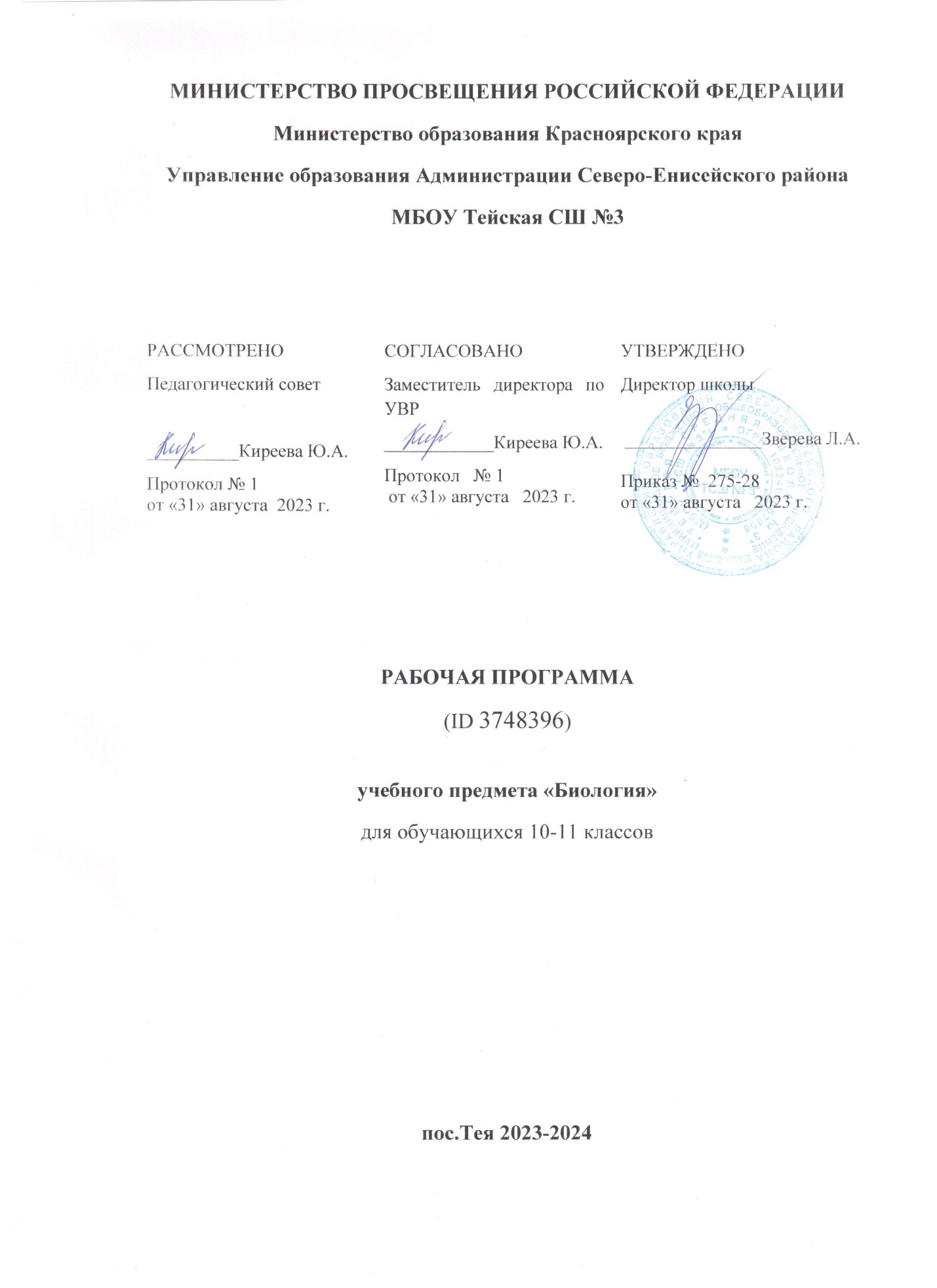 Пояснительная запискаРабочая программа по биологии разработана в соответствии с ФГОС СОО(приказ Минобрнауки РФ от 17.12.2010 г. № 1897 с изменениями и дополнениям ) и образовательной программой). Рабочая программа разработана с учётом авторской примерной программы по биологии к учебнику для 10–11 классов общеобразовательных учреждений / Д.К. Беляев, П.М. Бородин, Н.Н. Воронцов и др.; под ред. Д.К. Беляева, Г.М. Дымшица. – М.: Просвещение Рабочая программа рассчитана 34 часа и ориентирована на учебник:Планируемые результаты курса биологии 11 класс:Личностными результатами изучения предмета «Биология» являются следующие умения:1.Осознавать единство и целостность окружающего мира, возможности его познаваемости и объяснимости на основе достижений науки.2.Постепенно выстраивать собственное целостное мировоззрение.3.Осознавать потребность и готовность к самообразованию, в том числе и в рамках самостоятельной деятельности вне школы.4.Оценивать жизненные ситуации с точки зрения безопасного образа жизни и сохранения здоровья.5.Оценивать экологический риск взаимоотношений человека и природы. 6.Формировать экологическое мышление: умение оценивать свою деятельность и поступки других людей с точки зрения сохранения окружающей среды – гаранта жизни и благополучия людей на Земле.Метапредметными  результатами изучения курса «Биология» является формирование универсальных учебных действий (УУД).Регулятивные УУД:1.Самостоятельно обнаруживать и формулировать учебную проблему, определять цель учебной деятельности, выбирать тему проекта.2.Выдвигать версии решения проблемы, осознавать конечный результат, выбирать из предложенных,  и искать самостоятельно средства достижения цели.3.Составлять (индивидуально или в группе) план решения проблемы (выполнения проекта).4. Работая по плану, сверять свои действия с целью и, при необходимости, исправлять ошибки самостоятельно.5. В диалоге с учителем совершенствовать самостоятельно выработанные критерии оценки.Познавательные УУД:1.Анализировать, сравнивать, классифицировать и обобщать факты и явления. Выявлять причины и следствия простых явлений.2.Осуществлять сравнение, сериацию и классификацию, самостоятельно выбирая основания и критерии для указанных логических операций; строить классификацию на основе дихотомического деления (на основе отрицания).                               3.Строить логическое   рассуждение, включающее установление причинно-следственных связей.4.Создавать схематические модели с выделением существенных характеристик объекта.5.Составлять тезисы, различные виды планов (простых, сложных и т.п.). Преобразовывать информацию из одного вида в другой (таблицу в текст и пр.).6. Вычитывать все уровни текстовой информации.7.Уметь определять возможные источники необходимых сведений, производить поиск информации, анализировать и оценивать ее достоверность.Коммуникативные УУД:1.Самостоятельно организовывать учебное взаимодействие в группе (определять общие цели, распределять роли, договариваться друг с другом и т.д.).Предметные результаты:1) сформированность представлений о роли и месте биологии в современной научной картине мира; понимание роли биологии в формировании кругозора и функциональной грамотности человека для решения практических задач;2) владение основополагающими понятиями и представлениями о живой природе, ее уровневой организации и эволюции; уверенное пользование биологической терминологией и символикой;3) владение основными методами научного познания, используемыми при биологических исследованиях живых объектов и экосистем: описание, измерение, проведение наблюдений; выявление и оценка антропогенных изменений в природе;4) сформированность умений объяснять результаты биологических экспериментов, решать элементарные биологические задачи;5) сформированность собственной позиции по отношению к биологической информации, получаемой из разных источников, к глобальным экологическим проблемам и путям их решения.Организация проектной и исследовательской деятельности. В программе предусмотрены мини проекты, творческие работы, представленные в виде выполнения практических и лабораторных работ.СОДЕРЖАНИЕ ПРОГРАММЫ УЧЕБНОГО КУРСАРаздел I.ЭВОЛЮЦИЯ (22 ч)Глава 1. Свидетельства эволюции (2ч)Возникновение и развитие эволюционной биологии. Молекулярные свидетельства эволюции. Морфологические и эмбриологические свидетельства эволюции. Палеонтологические и биогеографические свидетельства. Глава 2. Факторы эволюции (9 ч)	Популяционная структура вида. Наследственная изменчивость- исходный материал для эволюции. Направленные и случайные изменения генофондов в ряду поколений. Формы естественного отбора. Возникновение адаптаций в результате естественного отбора. Видообразование. Прямые наблюдения процесса эволюции. Макроэволюция. Л/Р №1. «Морфологические особенности растений разных видов», Л/Р №2. «Изменчивость организмов»Глава 3. Возникновение и развитие жизни на Земле (6ч)	Современные представления о возникновении жизни. Основные этапы развития жизни. Развитие жизни в криптозое. Развитие жизни в палеозое. Развитие жизни в мезозое. Развитие жизни в кайнозое. Многообразие органического мира.Глава 4. Происхождение человека (5ч)   	Положение человека в системе органического мира. Предки человека. Первые представители рода Homo. Появление человека Разумного. Факторы эволюции человека.  Эволюция современного человека.Раздел II.ЭКОСИСТЕМЫ (11ч)Глава 5. Организмы и окружающая  среда (5ч)	Взаимоотношения организма и среды. Популяция в экосистеме. Экологическая ниша и межвидовые отношения. Сообщества и экосистемы. Экосистема: устройство и динамика. Биоценоз и биогеоценоз. Влияние человека на экосистемы. П/Р №1. «Оценка влияния температуры воздуха на человека».Глава 6. Биосфера (3ч)          	Биосфера и ее биомы. Живое вещество и биогеохимические                                                    круговороты в биосфере. Биосфера и человек. Глава 7. Биологические основы охраны природы (3ч)	Охрана видов и популяций. Охрана экосистем. Биологический мониторинг.П/Р2. «Сравнительная характеристика природных и нарушенных экосистем»Обобщающее повторение (1 час) ТЕМАТИЧЕСКОЕ ПЛАНИРОВАНИЕ 11 классКАЛЕНДАРНО –ТЕМАТИЧЕСКОЕ ПЛАНИРОВАНИЕ УРОКОВ биологии 11 КЛАСС (34 часа)Порядковый номер учебника в Федеральном перечнеАвтор/Авторский коллектив Название учебникаКлассИздатель учебникаНормативный документ1.3.5.6.2.2.Д.К. Беляев, П.М. Бородин, Н.Н. Воронцов и др.; под ред. Д.К. Беляева, Г.М. ДымшицаОбщая биология 10 - 11 классы учебник для общеобразовательных учреждений11М.: ПросвещениеФП приказ от 28.12.2018 г.№ 345№ п/пРазделы программыКол-во часовКол-во к/рКол-во л/р  и п/рРаздел I.ЭВОЛЮЦИЯ. 221Глава 1. Свидетельства эволюции Глава 1.Свидетельства эволюции (4ч)212Глава 2. Факторы эволюции 9Л.р. -23Глава 3. Возникновение и развитие жизни на Земле (7ч)614Глава 4. Происхождение человека 5Раздел II. ЭКОСИСТЕМЫГлава 5. Организмы и окружающая  среда (7ч)115Глава 5. Организмы и окружающая среда 5Пр.р.-16Глава 6. Биосфера           37Глава 7. Биологические основы охраны природы 3Пр.р.-18Обобщающее повторение1ИТОГО:3424№ п/п урокаНаименование раздела, темыКол-во часДатаДата№ п/п урокаНаименование раздела, темыКол-во часПланФакт Раздел I.ЭВОЛЮЦИЯ Раздел I.ЭВОЛЮЦИЯ 22Глава 1. Свидетельства эволюции Глава 1. Свидетельства эволюции 21Возникновение и развитие эволюционной биологии. Молекулярные свидетельства эволюции07.092Морфологические и эмбриологические свидетельства эволюции. Палеонтологические и биогеографические свидетельства14.09Глава 2. Факторы эволюции Глава 2. Факторы эволюции 93Популяционная структура вида.21.094Л/Р №1. «Морфологические особенности растений разных видов»28.095Наследственная изменчивость            - исходный материал для эволюции.5.106Л/Р №2. «Изменчивость организмов»12.107Направленные и случайные изменения генофондов в ряду поколений.19.108Формы естественного отбора. 26.109Возникновение адаптаций в результате естественного отбора.9.1110Видообразование. Прямые наблюдения процесса эволюции.16.1111Макроэволюция.23.11Глава 3. Возникновение и развитие жизни на Земле Глава 3. Возникновение и развитие жизни на Земле 612Современные представления о возникновении жизни.30.1113Основные этапы развития жизни Развитие жизни в криптозое.7.1214Контрольная работа №1 «Свидетельства и факторы эволюции»14.1215Развитие жизни в палеозое. 21.1216Развитие жизни в мезозое28.1217Развитие жизни в кайнозое. Многообразие органического мира.11.01Глава 4. Происхождение человека Глава 4. Происхождение человека 518Положение человека в системе органического мира. Предки человека18.0119Первые представители рода Homo. Появление человека Разумного.25.0120Обобщение и систематизация знаний.1.0221Контрольная работа   №2 «Развитие жизни на Земле»8.0222Факторы эволюции человека. Эволюция современного человека.15.02Раздел II.ЭКОСИСТЕМЫРаздел II.ЭКОСИСТЕМЫ11Глава 5. Организмы и окружающая  среда Глава 5. Организмы и окружающая  среда 523Взаимоотношения организма и среды. П/Р №1. «Оценка влияния температуры воздуха на человека».22.0224Популяция в экосистеме. Экологическая ниша и межвидовые отношения.29.0225Сообщества и экосистемы.7.0326Экосистема: устройство и динамика. Биоценоз и биогеоценоз14.0327Влияние человека на экосистемы.21.03Глава 6. Биосфера Глава 6. Биосфера 328Биосфера и ее биомы. 4.0429Живое вещество и биогеохимические круговороты в биосфере.                                             11.0430Биосфера и человек.18.04Глава 7. Биологические основы охраны природы Глава 7. Биологические основы охраны природы 331Обобщение и систематизация знаний25.0432 «Экосистемы. Биосфера»2.0533Охрана видов и популяций. Охрана экосистем.16.05Обобщающее повторение134Обобщающее повторение23.05